QUINTO GRADO   -    MATEMÁTICA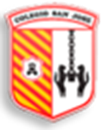 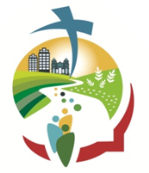 Quinta  ETAPADesde el 14 de abril hasta el 21de abril - Quinto grado BComenzar con una oración para cada día, Agradeciendo o pidiendo una gracia, para iluminar el trabajo, en este tiempo de Esperanza y Alegría, en la experiencia de Jesús ResucitadoCOMPOSICIÓN Y DESCOMPOSICIÓN DE NÚMEROSPara formar números vamos a componerlos y descomponerlos a través de la suma y de la multiplicación por la unidad seguida de ceros.Recuerda que puedes hacer tus cuentas o gráficos en la CARPETA. También si deseas, puedes imprimir esta hoja y resolverlas en ella.ACTIVIDADES Comencemos con un juego…                       ¡A JUGAR!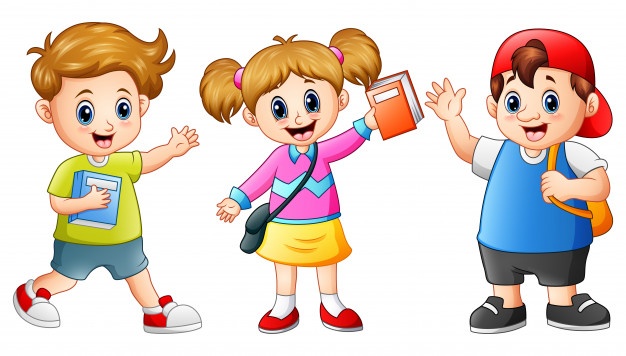 Pedro, Lucía y Axel juegan a las cartas mágicas, usan un mazo de carta con diferentes colores y valores Y FORMAN NÚMEROS!!!!Recuerden de multiplicar la cantidad de cartas por su valor y luego sumarlas para obtener el número…..ATENCIÓN Y A JUGAR….Pedro sacó: 2 cartas rojas, 3 verdes, 5 amarillas y 12 azules ¿Qué número se formó? ------------------------------------------------Lucía sacó: 2 cartas rojas, 13 verdes, 5 amarillas, 10 azules y 1 morada. ¿Qué número se formó? ------------------------------------------Axel sacó: 2 cartas rojas ,3 verdes, 13 amarillas, 10azules y 1 morada ¿Qué número se formó? ------------------------------------------------------------¿Quién ganó el juego? Explica por qué.Si se suma Juana al juego y explicó con esta cuenta su puntaje:2 x100.000  +  3x10.000  +  5x1.000  +  3x100  +  1x1=¿Cuánto puntaje obtuvo? -----------------------------------------------------------------------Si luego vino Antonella, se incorporó al juego y Dijo: “Yo obtuve dos cartas rojas y tres amarillas”, dibuja la cantidad de las otras  cartas que faltan para lograr el puntaje que obtuvo en total: 223.459.Ordena de menor a mayor todos los puntajes obtenidos en este juego. AHORA TRABAJAR CON EL LIBRO (páginas 14 y 15).Comenzamos con las actividades en cinco minutos para agilizar el cálculo…Leer con atención y resolver cada situación planteada en las cuatro actividades.Leer la base de datos y escribirla en la carpeta.Recuerda nuestro Sistema de Numeración es DECIMAL (porque utiliza 10 dígitos del 0 al 9, para formar todos los números) y es POSICIONAL (por que el valor de cada cifra depende del lugar que ocupa)MÁS ACTIVIDADES…Escribe el número que se formó en cada caso 2x100.000  +  3x10.000  +  7x1.000  +  4x100  +  8x1 = --------------------3x100.00  +  2x10.000  +  5x100  +  7x1 = ---------------------------------5x10.00  +  12x1.000  +  12x10 = ------------------------------------------               B).Ahora observa esta tabla y realiza en a la columna central, la operación que corresponda: RECUERDA: nuestro sistema de numeración decimal, se puede decir que es aditivo y multiplicativo, porque podemos formar un número usando multiplicaciones y sumas.Averigua: ¿Por qué decimos que nuestro sistema es posicional?:--------------------------------------------------------------------------------------------------------------------------------------------------------------------------------------------------------------------------------------------------------------------C) Pensemos…. Escribe con números las siguientes cantidades y luego escribe el anterior y el posterior a ese número: Treinta y cuatro millones setecientos ochenta y nueve mil ciento noventa y nueve -------------------------------------------------------------------------------------------Doce millones doscientos noventa y nueve mil----------------------------------------------------------------------------------------------------------------------------------------------------Escribe el siguiente número descomponiéndolo en multiplicaciones y sumas 75.987.325Repasamos y ejercitamos aprendizajes de la semana pasada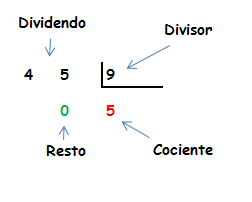 Seguimos con la multiplicación y división por unidad seguida de ceros  Completa la siguiente tabla, sin hacer la operación: Y ahora a embolsar….En la fábrica de golosinas “DULC” Se quieren colocar 23.786 chupetines en 100 cajas ¿Cuántos chupetines van en cada caja? ¿Sobran chupetines? ¿Cuántos?……………………………………………………………………………………………………¿Y si fueran 1.000 cajas?..........................................¿Y si entraran en 10.000 cajas?.....................................Controla con calculadora tus respuestas.3)-Y AHORA UN DICTADO DE 4 NÚMEROS Y LUEGO ESCRIBO CÓMO SE LEEN. (de seis, siete y ocho cifras)4) Completa el cuadro el siguiente cuadro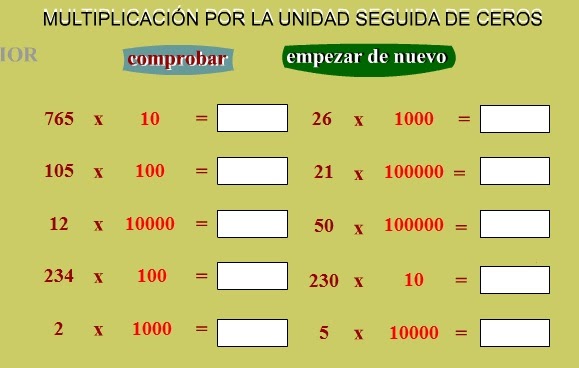       5)  ¡A marcar en la recta numérica! Ubica las siguientes cantidades en esta recta: 1.000.000, 5.000.000 y 6.500.000. Puedes hacerla en tu carpeta con las hojas cuadriculadas., del 0 al 3.000.000 hay 6 cm de largo.                                                                 3.000.000Ahora realiza tu propia recta, marcando las siguientes cantidades: 2.000.000, 3.500.000, 4.000.000 y 5. 500.000.6) Completa la siguiente tabla de un juego con billetes de distinto valor, a partir de la cantidad de dinero obtenida por cada integrante: ¡¡¡Mucha suerte y nos vemos pronto!!!  SEÑO ELSAValen  100.000Valen  10.000Valen  1.000Valen  100Valen  10Valen  1Obtuvo el puntajeHizo la cuentaApareció el número           777.777707.777           777.777770.000           777.777777.770           777.777707.707           777.777700.777DividendoDivisorCocienteResto756.8961.0048.9541.0001001234789.654101.000.000100.0001.000101Cantidad de dinero que juntó cada participante40 billetes2. 329.41247 billetes3. 647.05526 billetes28. 546. 26433 billetes.23.349.3116 billetes.7 billetes6. 789.324